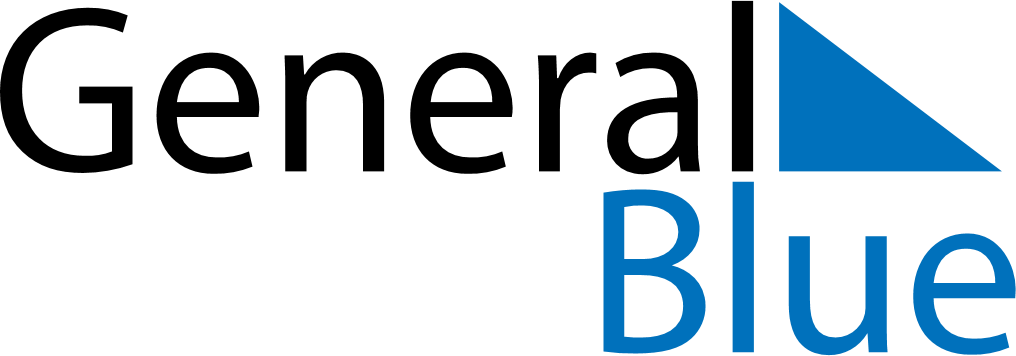 December 2028December 2028December 2028December 2028BrazilBrazilBrazilMondayTuesdayWednesdayThursdayFridaySaturdaySaturdaySunday122345678991011121314151616171819202122232324Christmas Eve2526272829303031Christmas DayNew Year’s Eve